Early summer 2024 it was a joy once again to open Ørding Friskole´s doors to the world.We had a lovely visit consisting of 3 teachers and their head mistress from a school in Slovenia. The stay was from Monday to Thursday. The guests were introduced to our morning assembly for the children at Ørding and then they were part of our lessons. Mingling and talking to students and teachers when questions and other  Also 2 groups of students volunteered to give a good tour of the school without aby of us grown-ups. It was a big success for both parts. We were so lucky as well. The delegation told all of the school about their own school back at Slovenia, plus the school system in general in Slovenia. Very interesting for all of us. We also had a live connection!!!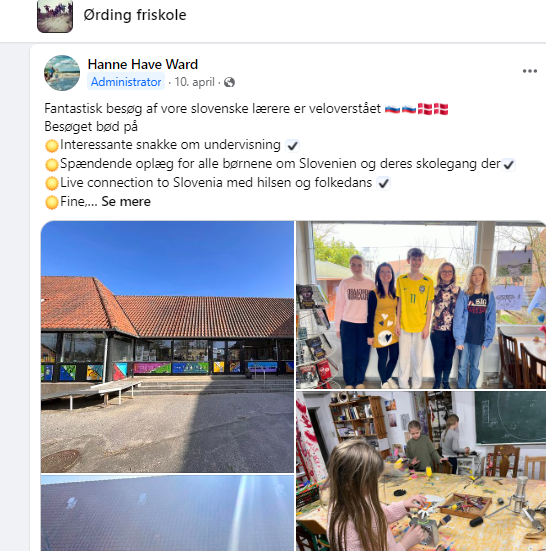 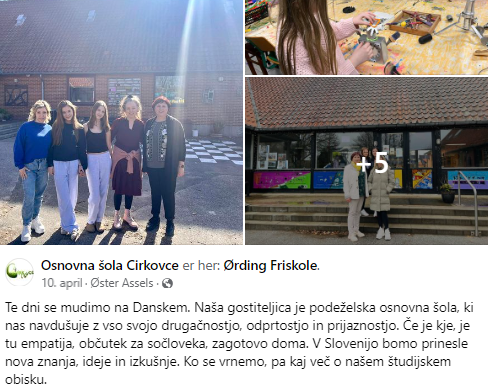 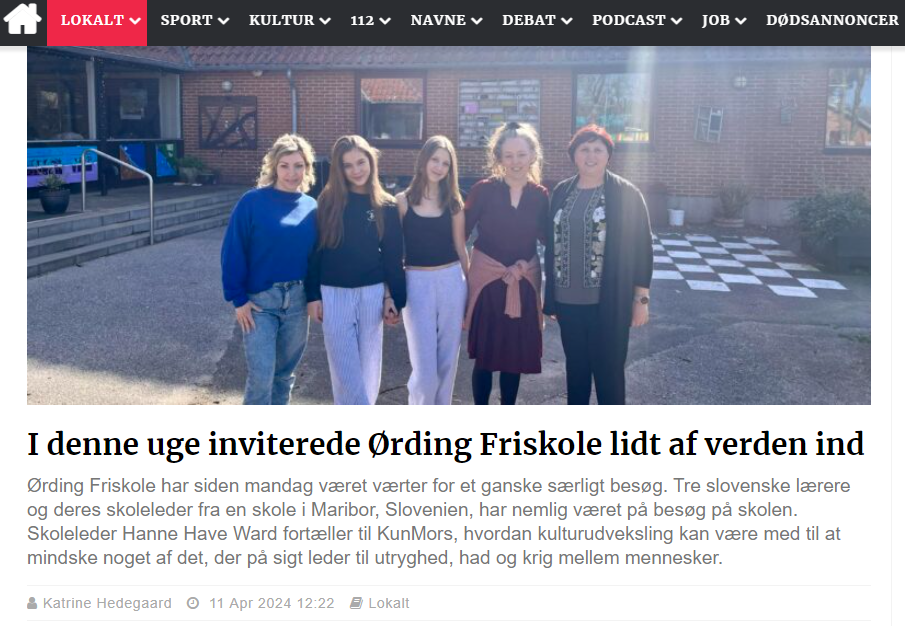 